■お客様情報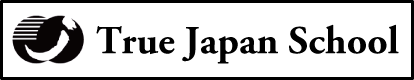 ■2021年通訳案内士試験について当てはまるものを選択してください。【該当する問題番号や、通訳案内士試験に関するご感想をお聞かせください】■2021年の講座内容について過去に受講されたTrue Japan Schoolの講座についてお聞かせください。■その他、ご意見・ご要望・ご感想などお聞かせくださいTJSの受講経験□ 初めての方□ TJS受講生（True Japan Schoolの対策講座の受講経験あり）受験科目□　外国語（　　　　　　　　　）　□　日本地理□　日本歴史　　□　一般常識　　　□　通訳案内の実務受験番号（　　　　　　　　　　　　　　　）　※受験番号は任意記入で結構です科目予想点本科目の受験回数試験問題に対する感想（とても）難しいと思った理由外国語（英語）1　初めて2　二回以上回答（　　）1　とても難しい2　難しい3　適当4　やさしい5　とてもやさしい回答（　　）1　問題数が多い2　問題文が長い3　細かすぎる難題が多い4　インバウンドに関係ない奇問が多い5　その他（　　　　　　　　　　　）日本地理1　初めて2　二回以上回答（　　）1　とても難しい2　難しい3　適当4　やさしい5　とてもやさしい回答（　　）1　問題数が多い2　問題文が長い3　細かすぎる難題が多い4　インバウンドに関係ない奇問が多い5　その他（　　　　　　　　　　　）日本歴史1　初めて2　二回以上回答（　　）1　とても難しい2　難しい3　適当4　やさしい5　とてもやさしい回答（　　）1　問題数が多い2　問題文が長い3　細かすぎる難題が多い4　インバウンドに関係ない奇問が多い5　その他（　　　　　　　　　　　）一般常識1　初めて2　二回以上回答（　　）1　とても難しい2　難しい3　適当4　やさしい5　とてもやさしい回答（　　）1　問題数が多い2　問題文が長い3　細かすぎる難題が多い4　インバウンドに関係ない奇問が多い5　その他（　　　　　　　　　　　）通訳案内の実務1　初めて2　二回以上回答（　　）1　とても難しい2　難しい3　適当4　やさしい5　とてもやさしい回答（　　）1　問題数が多い2　問題文が長い3　細かすぎる難題が多い4　インバウンドに関係ない奇問が多い5　その他（　　　　　　　　　　　）科目講座に対する感想ご要望英語Basic回答（　　）1　とても役に立った　2　役に立った　3　普通4　役に立たなかった　5　受講していない英語Advanced回答（　　）1　とても役に立った　2　役に立った　3　普通4　役に立たなかった　5　受講していない歴史Basic回答（　　）1　とても役に立った　2　役に立った　3　普通4　役に立たなかった　5　受講していない地理Basic回答（　　）1　とても役に立った　2　役に立った　3　普通4　役に立たなかった　5　受講していない地理・歴史Advanced回答（　　）1　とても役に立った　2　役に立った　3　普通4　役に立たなかった　5　受講していない一般常識回答（　　）1　とても役に立った　2　役に立った　3　普通4　役に立たなかった　5　受講していない通訳案内の実務回答（　　）1　とても役に立った　2　役に立った　3　普通4　役に立たなかった　5　受講していない第1回公開模試回答（　　）1　とても役に立った　2　役に立った　3　普通4　役に立たなかった　5　受講していない第2回公開模試回答（　　）1　とても役に立った　2　役に立った　3　普通4　役に立たなかった　5　受講していない